«ՕՆՄԵԴ» ՍՊԸԻՇ հայտարարագրերԻրական շահառուների վերաբերյալ հայտարարագիրհայտարարագրի հաստատման ամսաթիվ 16/01/2024ԿազմակերպությունԿազմակերպության տվյալներՏՎՅԱԼՆԵՐԱնվանում«ՕՆՄԵԴ»Անուն լատինատառ*ONMEDԳրանցման համար264.110.945209Գրանցման ամսաթիվ2017-02-08Հայտարարագրի տեսակԿազմակերպությունը ցուցակված էՈչՀԱՏՈՒԿ ՄԱՍՆԱԿՑՈՒԹՅՈՒՆԻրական շահառուներԻրական շահառուներԱՆՁՆԱԿԱՆ ՏՎՅԱԼՆԵՐԱնունՀԱՍՄԻԿԱզգանունԾԱՂԻԿՅԱՆՔաղաքացիությունՀայաստանԻրական շահառու դառնալու ամսաթիվ02/08/2017ԻՐԱԿԱՆ ՇԱՀԱՌՈՒ ՀԱՆԴԻՍԱՆԱԼՈՒ ՀԻՄՔ<b>1. </b>Ուղղակի կամ անուղղակի կերպով տիրապետում է տվյալ իրավաբանական անձի` ձայնի իրավունք տվող բաժնեմասերի (բաժնետոմսերի, փայերի) 20 և ավելի տոկոսին կամ ուղղակի կամ անուղղակի կերպով ունի 20 և ավելի տոկոս մասնակցություն իրավաբանական անձի կանոնադրական կապիտալում*ԱյոՄասնակցության չափ, %100 %Իրական շահառուն Կազմակերպության կանոնադրական կապիտալում ունի՝Ուղղակի մասնակցությունՑուցակված մասնակիցներՑուցակված մասնակիցներՄիջանկյալ ընկերություններՄասնակցության շղթաՆշումներՆշումներ Կայքը հովանավորվել է ԵՄ-ի կողմից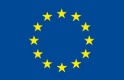 © 2011-2012 VXSoft Ltd. Revision 1.2.566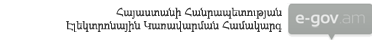 Մուտք համակարգՍկիզբՆոր հայտՀայտի կարգավիճակՈրոնումՈւղեցույցARM ENG RUS